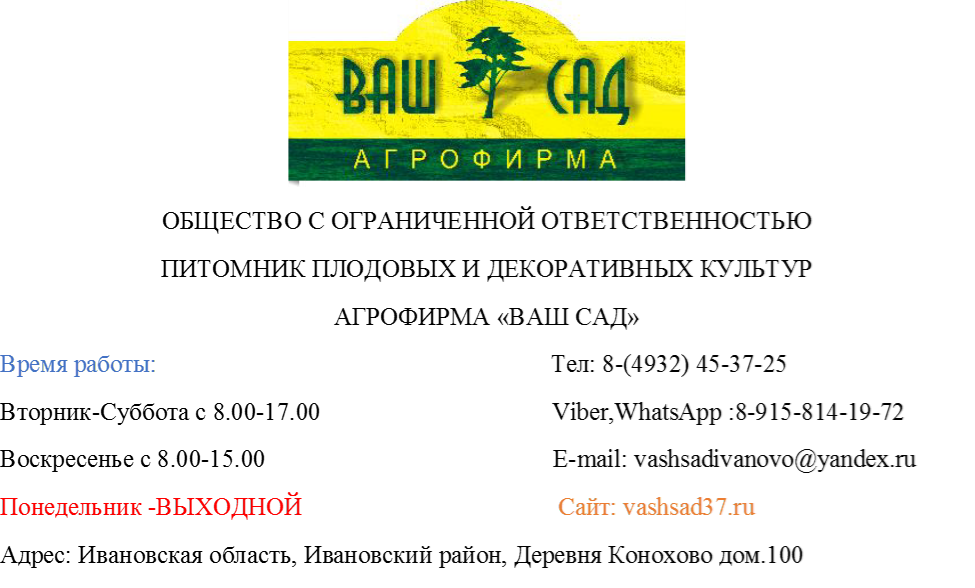 Прайс-лист на Крыжовник на 12.04.2023Цены могут отличаться по всем вопросам по тел.8-(4932)45-37-25ФотоНаименованиеОписаниеРазмергоршкаЦенаЗаказ(шт)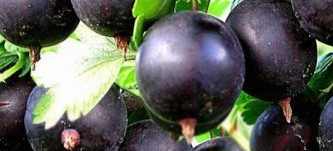 Крыжовник ВладилСреднераннего срока созревания. Ягоды среднего размера. Сорт зимостойкий, высокоурожайный.С-0.2450-00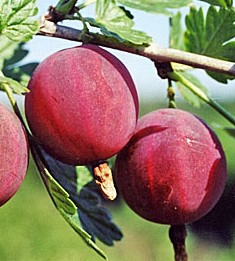 Крыжовник КолобокКуст среднерослый, раскидистый. Среднего срока созревания. Ягоды среднего размера .Вкус хороший, кисло-сладкий.С-0.2450-00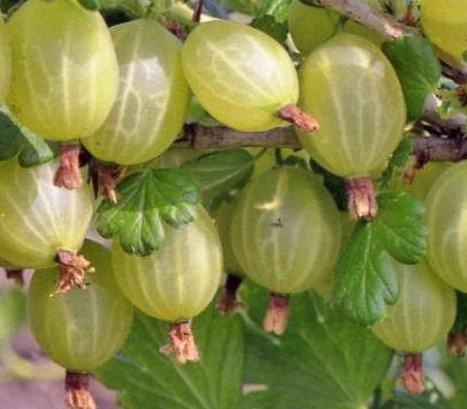 Крыжовник МалахитСорт среднего срока созревания. Мякоть нежная. С-0.2450-00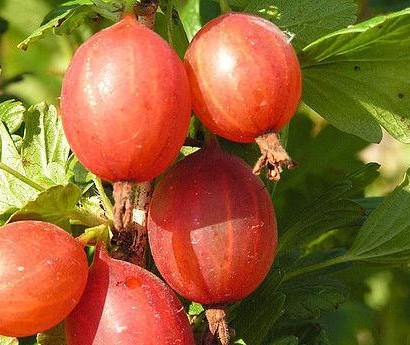 Крыжовник МашекаСреднего срока созревания. Ягоды средней величины.  Мякоть сочная, нежная, семян много. Вкус ягод кисло-сладкий.С-0.2450-00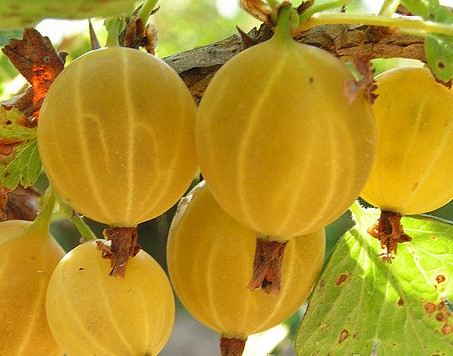 Крыжовник Русский желтыйСорт среднего срока созревания. Ягоды крупные. Мякоть вкусная.С-0.2450-00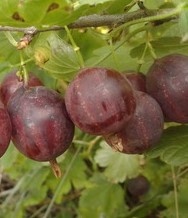 Крыжовник СменаСреднего срока созревания. Куст сильнорослый. Ягоды кисло-сладкие. Урожайный.С-0.2450-00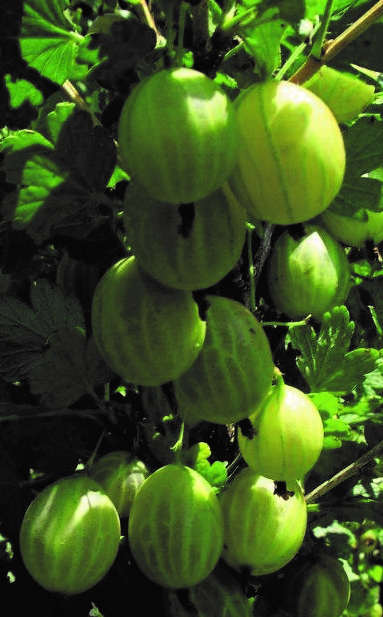 Крыжовник Уральский изумрудСорт раннего срока созревания. Куст средней высоты. Ягоды десертного вкуса. Урожайность высокая.С-0.2450-00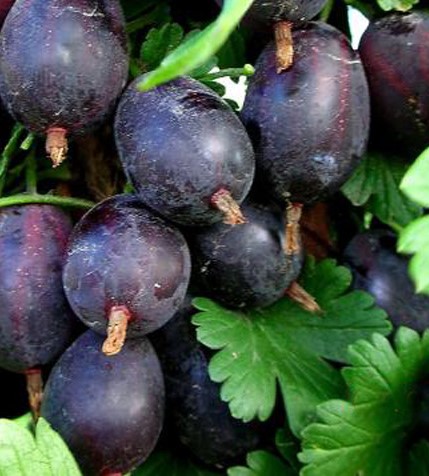 Крыжовник ЧерносливовыйСорт среднераннего срока созревания. Шипов очень мало, они расположены только в нижней части побега. Ягоды крупные. Вкус хороший, кисло-сладкий.С-0.2450-00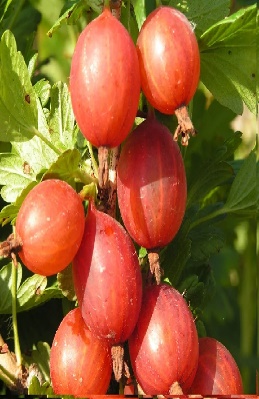 Крыжовник КонфетныйПозднего срока созревания. Куст средней высоты, пряморослый, густой. Ягоды крупные .Самоплодный. Слабо поражается мучнистой росой, антракнозом.Побеги средне-шиповатые.С-0.2450-00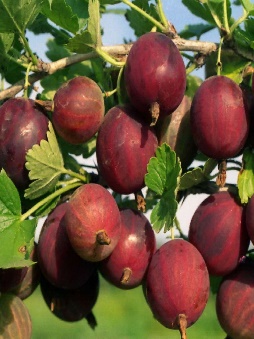 Крыжовник СенаторСорт среднего срока созревания. Куст сильнорослый.Основание, верхняя часть побега и побеги замещения без шипов.С-0.2450-00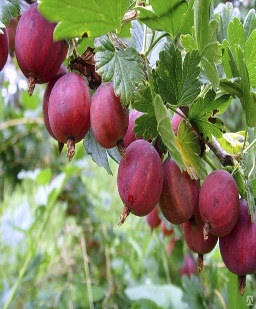 Крыжовник ЯркийСреднего срока созревания. Куст средней высоты, среднераскидистый, густой. Ягоды средние (3,0-5,6 г).Самоплодный. Сорт устойчивый к мучнистой росе, антракнозу.С-0.2450-00